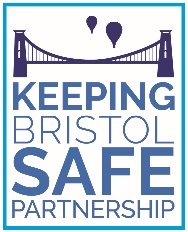 Allegations against a person who works or volunteers with children Referral or Request for Consultation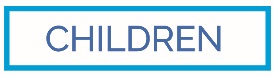 This form is to be completed on every occasion when an allegation is made against a member of staff, volunteer, or foster carer. Form to be sent to the Local Authority Designated Officer within one working day of the allegation being reported.Email the completed form to LADO@bristol.gov.uk Details of the person completing this form Details of the person completing this form Details of the person completing this form Details of the person completing this form NameJob TitleOrganisationEmail addressTelephone No.DateDetails of the professional or volunteer against whom the allegation or concern has been raisedDetails of the professional or volunteer against whom the allegation or concern has been raisedDetails of the professional or volunteer against whom the allegation or concern has been raisedDetails of the professional or volunteer against whom the allegation or concern has been raisedDetails of the professional or volunteer against whom the allegation or concern has been raisedFull NameDate of BirthHome AddressRoleLength of employmentEmployer or OrganisationDoes the person work or volunteer with children in another setting?[provide details]Does the person work or volunteer with children in another setting?[provide details]Details of the child [if the complainant is an adult raising historic concerns, please enter their details here]Details of the child [if the complainant is an adult raising historic concerns, please enter their details here]Details of the child [if the complainant is an adult raising historic concerns, please enter their details here]Details of the child [if the complainant is an adult raising historic concerns, please enter their details here]Details of the child [if the complainant is an adult raising historic concerns, please enter their details here]Full NameDate of BirthHome AddressName of Parent and contact detailsLead professional contact details i.e. social workerLead professional contact details i.e. social workerAny children with whom the adult has contact outside of their employment[e.g. their own children, partner’s children, family members etc.]Any children with whom the adult has contact outside of their employment[e.g. their own children, partner’s children, family members etc.]Any children with whom the adult has contact outside of their employment[e.g. their own children, partner’s children, family members etc.]Any children with whom the adult has contact outside of their employment[e.g. their own children, partner’s children, family members etc.]Name(s)DOB Address(es)Relationship to the professional or volunteerWhich of the following criteria do you consider the allegation meets? [tick all that apply]OR:Details of alleged incident or concernDetails of alleged incident or concernDate and time of incident:Location of incident:Summary of the incident [please provide as much information as possible including what led up to the incident, any witnesses, evidence of harm, any actions taken?]Summary of the incident [please provide as much information as possible including what led up to the incident, any witnesses, evidence of harm, any actions taken?]Previous concerns or allegations regarding the professional or volunteerPrevious concerns or allegations regarding the professional or volunteerInformation about the child or young person(How was the child behaving, have they made previous allegations, do they have a disability or SEN)?Information about the child or young person(How was the child behaving, have they made previous allegations, do they have a disability or SEN)?Any other relevant information you wish to provideAny other relevant information you wish to provide